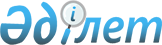 2020 жылға арналған студенттерді, магистранттар мен докторанттарды жатақханалардағы орындармен қамтамасыз етуге мемлекеттік тапсырысты орналастыру туралыҚазақстан Республикасы Білім және ғылым министрінің 2020 жылғы 12 наурыздағы № 101 бұйрығы. Қазақстан Республикасының Әділет министрлігінде 2020 жылғы 16 наурызда № 20122 болып тіркелді
      "Білім туралы" 2007 жылғы 27 шілдедегі Қазақстан Республикасы Заңының 5-бабының 2-3) тармақшасына сәйкес БҰЙЫРАМЫН:
      1. Осы бұйрыққа қосымшаға сәйкес 2020 жылға арналған студенттерді, магистранттар мен докторанттарды жатақханалардағы орындармен қамтамасыз етуге мемлекеттік тапсырыс орналастырылсын.
      2. Қазақстан Республикасы Білім және ғылым министрлігінің Бюджеттік жоспарлау департаменті Қазақстан Республикасының заңнамасында белгіленген тәртіппен:
      1) осы бұйрықтың Қазақстан Республикасының Әділет министрлігінде мемлекеттік тіркелуін;
      2) осы бұйрық ресми жарияланғаннан кейін оны Қазақстан Республикасы Білім және ғылым министрлігінің интернет-ресурсында орналастыруды;
      3) осы бұйрық Қазақстан Республикасы Әділет министрлігінде мемлекеттік тіркеуден өткен күннен бастап он жұмыс күні ішінде Қазақстан Республикасы Білім және ғылым министрлігінің Заң қызметі департаментіне осы тармақтың 1), 2) тармақшаларында көзделген іс-шаралардың орындалуы туралы мәліметтердің ұсынуды қамтамасыз етсін.
      3. Осы бұйрықтың орындалуын бақылау жетекшілік ететін Қазақстан Республикасының Білім және ғылым вице-министріне жүктелсін.
      4. Осы бұйрық алғашқы ресми жарияланған күнінен кейін күнтізбелік он күн өткен соң қолданысқа енгізіледі. 2020 жылға арналған студенттерді, магистранттар мен докторанттарды жатақханалардағы орындармен қамтамасыз етуге мемлекеттік тапсырыс
					© 2012. Қазақстан Республикасы Әділет министрлігінің «Қазақстан Республикасының Заңнама және құқықтық ақпарат институты» ШЖҚ РМК
				
      Қазақстан Республикасының 
Білім және ғылым министрі 

А. Аймагамбетов
Қазақстан Республикасы 
Білім және ғылым министрінің 
2020 жылғы 12 наурыздағы
№ 101 бұйрығына
қосымша
№
Өнім берушінің атауы
Жатақханалардағы жаңа орындардың саны
1
"М.С. Нәрікбаев атындағы КАЗМЗУ Университеті" акционерлік қоғамы
370
2
"Қ.И. Сəтбаев атындағы Қазақ ұлттық техникалық зерттеу университеті" коммерциялық емес акционерлік қоғамы
260
3
"Қазақстан инженерлік-технологиялық университеті" жауапкершілігі шектеулі серіктестігі
188
4
"Д.А. Қонаев атындағы Еуразиялық заң академиясы" мекемесі
100
5
"Оңтүстік Қазақстан медицина академиясы" акционерлік қоғамы
250
6
Жеке кәсіпкер "Кайпова Гульслу Сайдуллаевна"
350
7
Жеке кәсіпкер "Гусейнов Шамсадин Аллахверди оглы"
180
8
Жеке кәсіпкер "Г.А. Рыспаева"
100
9
Жеке кәсіпкер "Багирова"
144
10
"R`n R Group" жауапкершілігі шектеулі серіктестігі
178
11
"Ш. Есенов атындағы Каспий мемлекеттік технологиялар және инжиниринг университеті" шаруашылық жүргізу құқығындағы республикалық мемлекеттік кәсіпорны
170
12
"Тараз инновациялық-гуманитарлық университеті" мекемесі
500
13
Жеке кәсіпкер "В.П. СЕМЕНОВ"
340
14
"Қазақстан-Американдық Еркін университеті" жауапкершілігі шектеулі серіктестігі
106
15
"ДиЛМАШ" жауапкершілігі шектеулі серіктестігі
330
16
Жеке кәсіпкер "СҮЙЕНІШ САҒИ ҚОМШАБАЙҰЛЫ"
400
17
"Virginia" жауапкершілігі шектеулі серіктестігі
100
18
Қарағанды облысы Білім басқармасының "Қарағанды гуманитарлық колледжі" коммуналдық мемлекеттік қазыналық кәсіпорны
100
19
"Қайнар" жоғары колледжі" жауапкершілігі шектеулі серіктестігі
105
20
Жеке кәсіпкер "К.Н.Бексултанова"
300
21
Қазақстан Республикасы Білім және ғылым министрлігінің "Д. Серікбаев атындағы Шығыс Қазақстан мемлекеттік техникалық университеті" шаруашылық жүргізу құқығындағы республикалық мемлекеттік кәсіпорны
352
22
Қазақстан Республикасы Білім және ғылым министрлігінің "Академик Е. А. Бөкетов атындағы Қарағанды мемлекеттік университеті" шаруашылық жүргізу құқығындағы республикалық мемлекеттік кәсіпорны
100
23
"Каспий қоғамдық университеті" білім мекемесі
157
24
Жеке кәсіпкер "Д.Б. Бекенов"
241
25
"Халықаралық бизнес университеті" жауапкершілігі шектеулі серіктестігі
650
26
"Еуразия технологиялық университеті" жауапкершілігі шектеулі серіктестігі
360
27
"Қызылорда "Болашақ" Университеті" жауапкершілігі шектеулі серіктестігі
400
28
Қазақстан Республикасы Білім және ғылым министрлігінің "Павлодар мемлекеттік педагогикалық университеті" шаруашылық жүргізу құқығындағы республикалық мемлекеттік кәсіпорны
550
29
Қазақстан Республикасы Білім және ғылым министрлігінің "С. Торайғыров атындағы Павлодар мемлекеттік университеті" шаруашылық жүргізу құқығындағы республикалық мемлекеттік кәсіпорны
600
30
Қазақстан Республикасы Білім және ғылым министрлігінің "Қостанай мемлекеттік педагогикалық университеті" шаруашылық жүргізу құқығындағы республикалық мемлекеттік кәсіпорны
168
31
"TECAS-KZ" жауапкершілігі шектеулі серіктестігі
587
32
Жеке кәсіпкер "Жунусбекова"
100
33
Жеке кәсіпкер "ХАЙРЕКЕШЕВА АНАР СЕРИКОВНА"
144
34
"ЖилСтройСервис-98" жауапкершілігі шектеулі серіктестігі
126
35
Жеке кәсіпкер "Каримбаев Бериккали Саванбаевич"
100
36
"А. Мырзахметов атындағы Көкшетау университеті" мекемесі
590
37
Қазақстан Республикасы Білім және ғылым министрлігінің "М.Х. Дулати атындағы Тараз мемлекеттік университеті" шаруашылық жүргізу құқығындағы республикалық мемлекеттік кәсіпорны
500
38
"Қазақ технология және бизнес университеті" акционерлік қоғамы
680
Барлығы
Барлығы
10 976